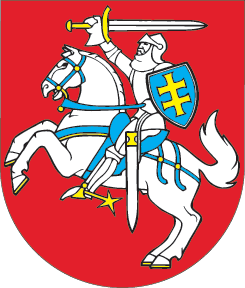 LIETUVOS RESPUBLIKOSŠILUMOS ŪKIO ĮSTATYMO NR. IX-1565 37 STRAIPSNIO PAKEITIMOĮSTATYMAS2017 m. gegužės 2 d. Nr. XIII-335Vilnius1 straipsnis. 37 straipsnio pakeitimasPakeisti 37 straipsnio 1 dalį ir ją išdėstyti taip: „1. Valdymą perėmęs subjektas pirkimus vykdo pagal Lietuvos Respublikos viešųjų pirkimų įstatymą ir (arba) Lietuvos Respublikos pirkimų, atliekamų vandentvarkos, energetikos, transporto ar pašto paslaugų srities perkančiųjų subjektų, įstatymą.“2 straipsnis. Įstatymo įsigaliojimasŠis įstatymas įsigalioja 2017 m. liepos 1 d.Skelbiu šį Lietuvos Respublikos Seimo priimtą įstatymą.Respublikos Prezidentė	Dalia Grybauskaitė